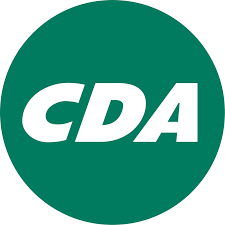 Inclusief organiseren van digitale bijeenkomstenIn deze Coronatijd werkt het college hard om plannen toch door te kunnen laten gaan. Hierbij is participatie belangrijk. Het CDA is dan ook blij dat op diverse manieren getracht wordt om inwoners te betrekken bij plannen.Zo is op domeinen als duurzaamheid en ruimtelijke ordening al een aantal maal een digitale bijeenkomst georganiseerd. Door de vele aanmeldingen kan deze vorm van burgerparticipatie wat het CDA betreft een succes genoemd worden.Toch hebben we als CDA fractie diverse vragen gekregen van inwoners die digitaal minder vaardig zijn. In sommige gevallen lukte het hen niet om in te loggen tijdens de bijeenkomsten. Voor anderen was de aanmelding al een uitdaging an sich.De fractie van CDA Zuidplas heeft dan ook de volgende vragen:Op welke wijze wordt bij het organiseren van digitale bijeenkomsten, rekening gehouden met mensen die minder digitaal vaardig zijn?Ziet het college mogelijkheden om ook deze mensen te betrekken bij het participatieproces?Is er de mogelijkheid voor deze mensen om hulp te ontvangen voor het aansluiten bij deze digitale bijeenkomsten? Denk hierbij bijvoorbeeld door het versturen van een hulpvraag bij het aanmelden voor de bijeenkomst of de mogelijkheid om telefonisch ondersteuning te ontvangen?Welke eventuele ander mogelijkheden ziet het college om de bijeenkomsten meer inclusief te laten zijn?Hoeveel signalen heeft de gemeente al gekregen van inwoners die niet aan konden sluiten bij digitale bijeenkomsten?Welke actie wordt er ondernomen wanneer inwoners aangeven wel te willen participeren maar niet aan te kunnen sluiten vanwege de vorm van een bijeenkomst?Namens het CDA,Tinet de Jonge